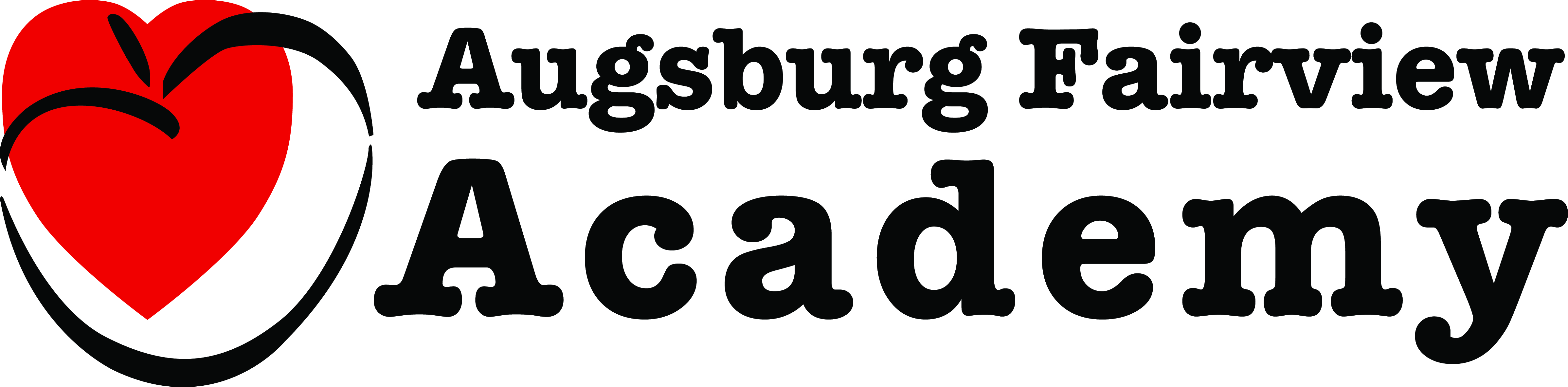 Agenda for the Board Meeting on Friday, August 29, 2014 at 12:15pm.The meeting of the board will begin at 1:00pm on Friday, August 29, 2014. This meeting will be held at the school in the Math classroom.AGENDA1:Authorizer Updates (Chris Brown)Approve Minutes of June 27, 20142 Financial Report (Ms. Jenkins, SBS)July 2014 Financial Packet3Detailed Expense Statement for July 20144Board Action (Approve Financials)Treasurer's Audit of Disbursements (Mrs Niemand Treasurer)Executive Director's Report (Mr. White)Financial Management- SBS ClosingStudent Recruitment, Retention and Attendance (RRA) ReportCapital Improvement UpdateWellness PolicyBoard Action Approve Directors ReportLead Teacher’s Report (Ms. Anderson)New Hires and processesProfessional Development plansUpdatesInside Directors’ Report (Mr. Lee)School Climate.Opening WeekOther BusinessMeeting Times for the Full Board and Board CommitteesFinance Committee:   September 25, 2014School Board Meeting:  September 26, 2014Sign Conflict of Interest Declarations5AnnouncementsAdjournContents of the Board Packet (5) Articles			Agenda						Minutes of June 27, 2014 AFA Board Meeting			AFA July 2014 Financial Packet 				Detailed Income Expense Statement for July 2014Conflict of Interest Disclosure Form